Name: ____________________________ Date: _________Grade 2 - Unit 5: Two-Digit SubtractionTargets-------------------------------------------------------Target 1 ------------1.)  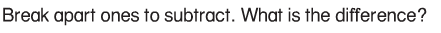      Show how you broke it apart.  You may use the number line.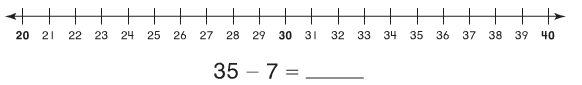 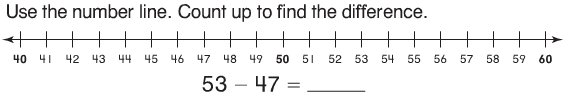 2.) 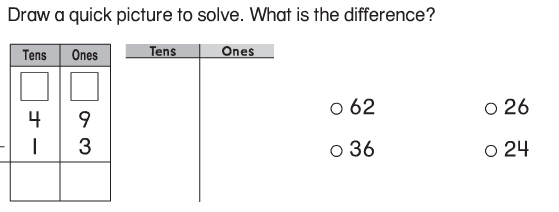 3.)  4.)  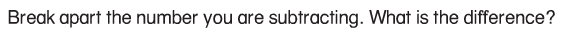       Show how you broke it apart.  You may use the number line.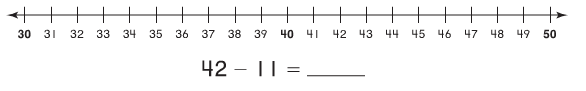 5.)  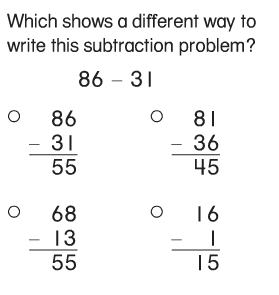 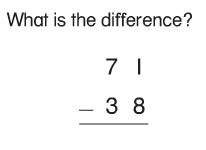 6.)                                                      7.)       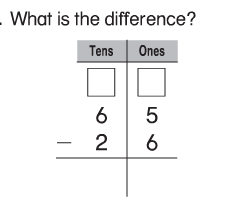 8.)  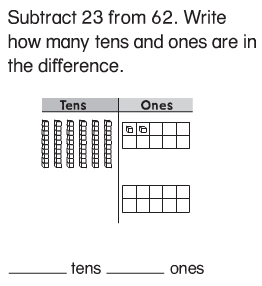 9.)  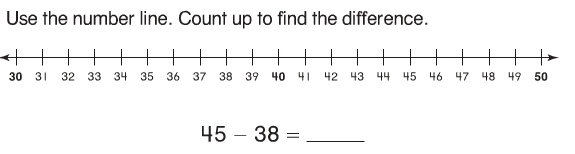 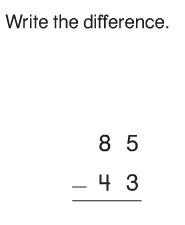 10.)  						11.)  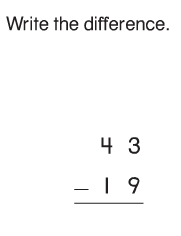 12.)                                                        13.)  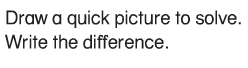 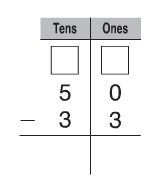 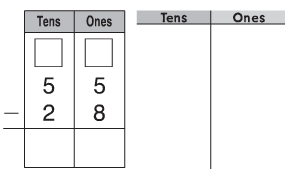 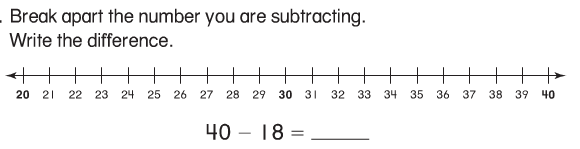 14.)  ------------------------------------------------------------------------- Target 2 ----15.)  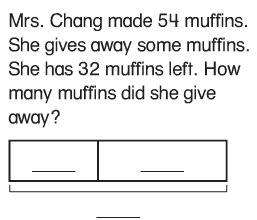 16.)  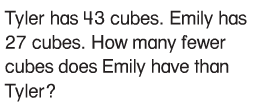 17.)  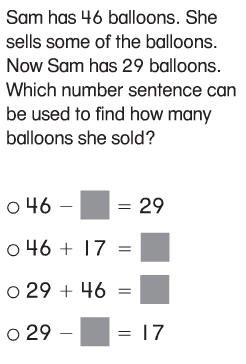 18.)  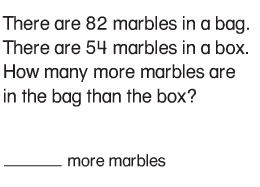 19.) 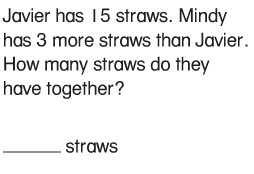 20.)  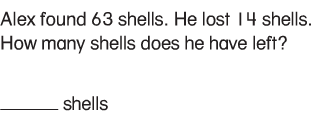 21.)  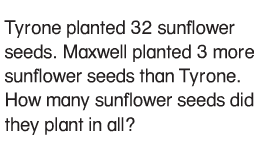 22.)  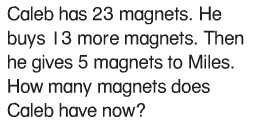 23.)  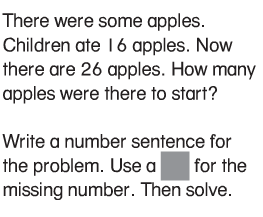 24.)  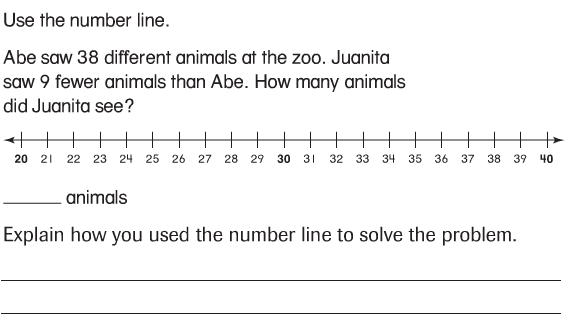 25.) 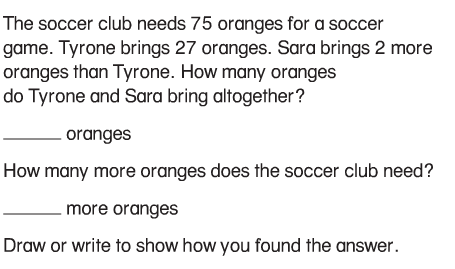 12